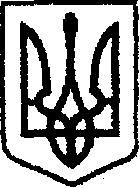 У К Р А Ї Н Ачернігівська обласна державна адміністраціяУПРАВЛІННЯ КАПІТАЛЬНОГО БУДІВНИЦТВАН А К А ЗПро скасування довіреностей Відповідно до частини першої статті 249 Цивільного кодексу України,н а к а з у ю:Скасувати з 31 березня 2021 року такі довіреності: № 05-09/04 від 04.01.2021, видану без права передоручення заступнику начальника відділу організації будівництва та технічного нагляду ШУРИКУ Роману на підписання договорів, довідок про вартість виконаних будівельних робіт та витрат (форма № КБ-3) та інших документів, які відносяться до діяльності Управління, з прикладенням гербової печатки;№ 05-09/13 від 27.01.2021, видану без права передоручення юристу ЛЮБЕНКУ Ігорю на представництво інтересів Управління капітального будівництва Чернігівської обласної державної адміністрації.Начальник                                                                               Богдан КРИВЕНКОвід 31 березня 2021 р.      Чернігів            № 42